20/03/2014REORGANISATION MARKS THE RETURN OF FAMILIAR UK CONSTRUCTION INDUSTRY NAMEFollowing the recent sale of Harsco’s Infrastructure Division to a joint venture with Brand Energy & Infrastructure Services owned by Clayton, Dubilier & Rice, the company has announced details of its new UK operating structure. This move will see a return of the familiar SGB (Scaffolding Great Britain) name which retired from use in 2010. It will also see an introduction of the Hünnebeck name to the UK market for formwork and shoring services.“Bringing the Harsco Infrastructure and Brand Energy & Infrastructure Services operations together was the ideal opportunity to revive the SGB name,” explains Managing Director Steve Farmer. “Many people had very positive memories of the SGB brand and we knew that as a long-established name it carried a high degree of customer loyalty, making it the perfect name for the UK operation.” SGB will continue to provide a wide range of services throughout the UK, including integrated scaffolding and access solutions, mechanical access solutions, hire & sales of access equipment plus industry standard and bespoke training services.The range of UK formwork and shoring services previously provided under the name Harsco Infrastructure will continue to operate, but now under the name Hünnebeck. "Hünnebeck is a global formwork, shoring and edge-protection provider with 88 years of experience in utilising high quality equipment and in-house design experience to provide solutions for any project. This name change will provide us with more opportunities to offer our customers innovative products and specialist services, and continue to strengthen our business relationships with them", explains Formwork Director David Stewart. The industrial maintenance services previously provided by Harsco Infrastructure will now be available under the Brand Energy & Infrastructure Services banner. These include integrated access and maintenance services, insulation and cladding services, painting, coating, fireproofing and encapsulation. "By merging with a true global company we can now extend our range of services by utilising our multi-national experience, high quality equipment and dedicated, knowledgeable work force," emphasizes Industrial Services Director, Lee Marshall.“Although the divisional names have changed, customers can be completely confident that the key company objectives remain unchanged. That is, they will still be able to access the highest standards of service available in the UK market from a provider who puts its customers' needs in front,” adds Operations Director John Simpson. “Harsco Infrastructure had a wealth of expertise in providing its various construction services to the UK market. This new structure allows us to draw upon experience and industry knowledge of our global operations to reinforce both the scaffolding and formwork sides of the UK business“It’s also important to emphasize that our previous focus on crucial aspects of our operations will remain unchanged, and we will continue to be fully committed to such things as maintaining the highest levels of Health and Safety. However we have taken major steps to simplify many aspects of our administration and procedural systems. This now makes it even easier and more straightforward for our customers to work with us, while still ensuring that their projects benefit from a successful outcome,” adds John Simpson. The UK company will be registered with the name Brand Energy & Infrastructure Services UK Ltd.For more details, please contact Hana Darlington 
01827266125 / hdarlington@harsco.com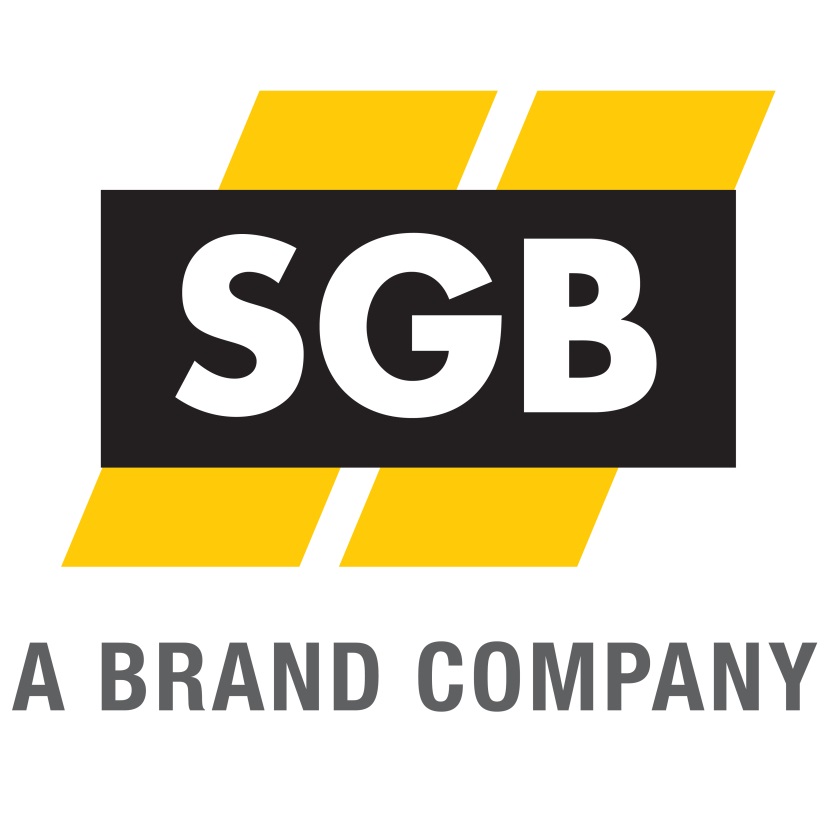 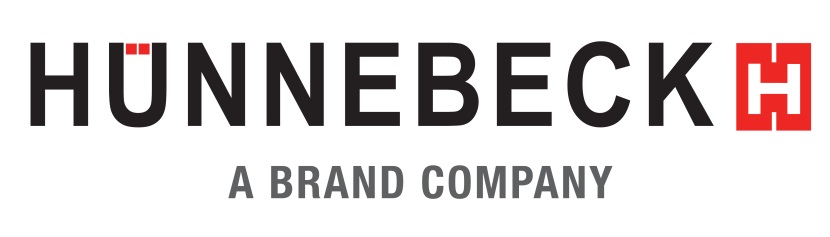 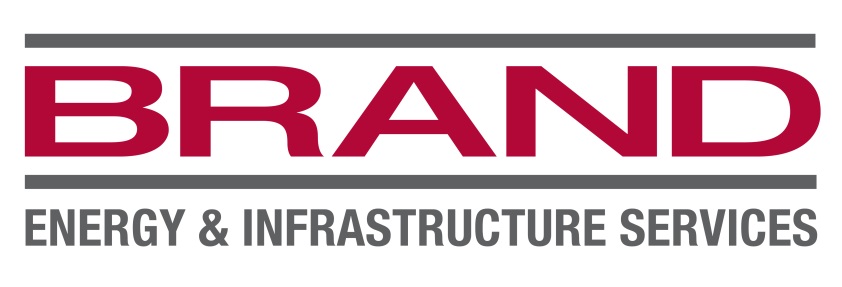 